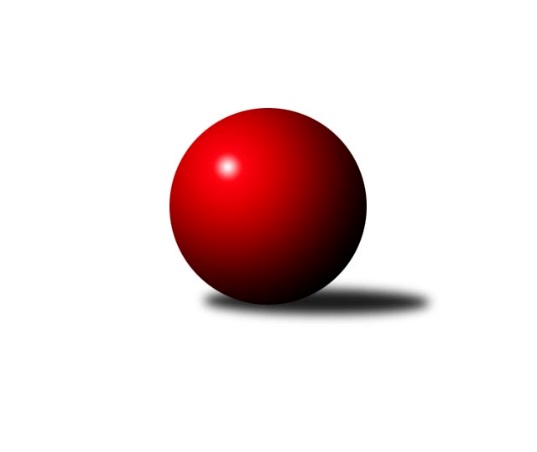 Č.15Ročník 2016/2017	23.5.2024 Severomoravská divize 2016/2017Statistika 15. kolaTabulka družstev:		družstvo	záp	výh	rem	proh	skore	sety	průměr	body	plné	dorážka	chyby	1.	KK Minerva Opava ˝A˝	14	9	0	5	66.5 : 45.5 	(93.5 : 74.5)	2501	18	1718	783	28.1	2.	TJ Sokol Michálkovice ˝A˝	14	9	0	5	64.5 : 46.5 	(91.5 : 76.5)	2495	18	1716	779	35.4	3.	SKK Jeseník ˝A˝	13	8	0	5	58.0 : 46.0 	(78.5 : 77.5)	2434	16	1702	732	34	4.	SKK Ostrava B	13	7	1	5	58.5 : 45.5 	(88.5 : 67.5)	2450	15	1692	758	31.2	5.	TJ Sokol Sedlnice ˝A˝	13	7	0	6	54.0 : 50.0 	(78.0 : 78.0)	2453	14	1715	738	39	6.	SKK Ostrava ˝A˝	13	6	2	5	53.5 : 50.5 	(76.5 : 79.5)	2520	14	1742	778	27.8	7.	TJ Kovohutě Břidličná ˝A˝	14	5	3	6	54.0 : 58.0 	(82.0 : 86.0)	2436	13	1694	742	39.4	8.	TJ Horní Benešov ˝B˝	13	5	2	6	49.0 : 55.0 	(73.0 : 83.0)	2468	12	1706	763	36.9	9.	TJ Opava ˝B˝	13	5	1	7	48.0 : 56.0 	(76.5 : 79.5)	2446	11	1698	747	33.8	10.	TJ  Krnov ˝A˝	14	4	1	9	40.0 : 71.0 	(69.0 : 99.0)	2354	9	1663	691	53.3	11.	TJ Sokol Dobroslavice ˝A˝	14	4	0	10	45.0 : 67.0 	(81.0 : 87.0)	2495	8	1729	766	35.6Tabulka doma:		družstvo	záp	výh	rem	proh	skore	sety	průměr	body	maximum	minimum	1.	KK Minerva Opava ˝A˝	7	6	0	1	41.0 : 15.0 	(49.0 : 35.0)	2668	12	2744	2567	2.	TJ Sokol Michálkovice ˝A˝	7	6	0	1	39.0 : 16.0 	(49.0 : 35.0)	2467	12	2513	2393	3.	SKK Ostrava B	6	5	0	1	33.5 : 14.5 	(46.0 : 26.0)	2440	10	2513	2387	4.	SKK Jeseník ˝A˝	6	5	0	1	33.5 : 14.5 	(43.5 : 28.5)	2561	10	2652	2466	5.	TJ Kovohutě Břidličná ˝A˝	7	4	2	1	35.0 : 21.0 	(44.0 : 40.0)	2422	10	2504	2379	6.	SKK Ostrava ˝A˝	7	4	1	2	31.0 : 25.0 	(43.5 : 40.5)	2453	9	2509	2426	7.	TJ Sokol Sedlnice ˝A˝	7	4	0	3	32.5 : 23.5 	(44.5 : 39.5)	2524	8	2584	2455	8.	TJ Opava ˝B˝	7	3	1	3	29.0 : 27.0 	(40.5 : 43.5)	2558	7	2653	2458	9.	TJ  Krnov ˝A˝	7	3	1	3	29.0 : 27.0 	(40.0 : 44.0)	2333	7	2428	2239	10.	TJ Horní Benešov ˝B˝	6	3	0	3	22.5 : 25.5 	(33.5 : 38.5)	2596	6	2655	2423	11.	TJ Sokol Dobroslavice ˝A˝	7	2	0	5	24.5 : 31.5 	(42.0 : 42.0)	2369	4	2428	2301Tabulka venku:		družstvo	záp	výh	rem	proh	skore	sety	průměr	body	maximum	minimum	1.	TJ Sokol Sedlnice ˝A˝	6	3	0	3	21.5 : 26.5 	(33.5 : 38.5)	2442	6	2692	2224	2.	TJ Horní Benešov ˝B˝	7	2	2	3	26.5 : 29.5 	(39.5 : 44.5)	2450	6	2617	2359	3.	KK Minerva Opava ˝A˝	7	3	0	4	25.5 : 30.5 	(44.5 : 39.5)	2477	6	2589	2384	4.	TJ Sokol Michálkovice ˝A˝	7	3	0	4	25.5 : 30.5 	(42.5 : 41.5)	2499	6	2771	2314	5.	SKK Jeseník ˝A˝	7	3	0	4	24.5 : 31.5 	(35.0 : 49.0)	2412	6	2460	2338	6.	SKK Ostrava ˝A˝	6	2	1	3	22.5 : 25.5 	(33.0 : 39.0)	2532	5	2660	2372	7.	SKK Ostrava B	7	2	1	4	25.0 : 31.0 	(42.5 : 41.5)	2465	5	2590	2295	8.	TJ Opava ˝B˝	6	2	0	4	19.0 : 29.0 	(36.0 : 36.0)	2423	4	2528	2336	9.	TJ Sokol Dobroslavice ˝A˝	7	2	0	5	20.5 : 35.5 	(39.0 : 45.0)	2513	4	2648	2388	10.	TJ Kovohutě Břidličná ˝A˝	7	1	1	5	19.0 : 37.0 	(38.0 : 46.0)	2439	3	2618	2211	11.	TJ  Krnov ˝A˝	7	1	0	6	11.0 : 44.0 	(29.0 : 55.0)	2357	2	2527	2224Tabulka podzimní části:		družstvo	záp	výh	rem	proh	skore	sety	průměr	body	doma	venku	1.	KK Minerva Opava ˝A˝	10	7	0	3	52.5 : 27.5 	(69.5 : 50.5)	2524	14 	4 	0 	1 	3 	0 	2	2.	SKK Jeseník ˝A˝	10	7	0	3	48.5 : 31.5 	(63.5 : 56.5)	2453	14 	4 	0 	1 	3 	0 	2	3.	TJ Sokol Michálkovice ˝A˝	10	7	0	3	45.5 : 34.5 	(63.0 : 57.0)	2444	14 	5 	0 	0 	2 	0 	3	4.	SKK Ostrava B	10	6	1	3	49.5 : 30.5 	(72.5 : 47.5)	2495	13 	4 	0 	1 	2 	1 	2	5.	TJ Sokol Sedlnice ˝A˝	10	6	0	4	42.5 : 37.5 	(56.0 : 64.0)	2474	12 	3 	0 	2 	3 	0 	2	6.	TJ Horní Benešov ˝B˝	10	4	2	4	39.0 : 41.0 	(60.5 : 59.5)	2461	10 	3 	0 	2 	1 	2 	2	7.	TJ Kovohutě Břidličná ˝A˝	10	3	3	4	35.5 : 44.5 	(56.0 : 64.0)	2411	9 	2 	2 	1 	1 	1 	3	8.	SKK Ostrava ˝A˝	10	3	2	5	36.0 : 44.0 	(57.5 : 62.5)	2527	8 	2 	1 	2 	1 	1 	3	9.	TJ Opava ˝B˝	10	3	1	6	33.0 : 47.0 	(55.0 : 65.0)	2443	7 	1 	1 	3 	2 	0 	3	10.	TJ Sokol Dobroslavice ˝A˝	10	3	0	7	33.5 : 46.5 	(59.5 : 60.5)	2491	6 	1 	0 	4 	2 	0 	3	11.	TJ  Krnov ˝A˝	10	1	1	8	24.5 : 55.5 	(47.0 : 73.0)	2354	3 	1 	1 	3 	0 	0 	5Tabulka jarní části:		družstvo	záp	výh	rem	proh	skore	sety	průměr	body	doma	venku	1.	SKK Ostrava ˝A˝	3	3	0	0	17.5 : 6.5 	(19.0 : 17.0)	2458	6 	2 	0 	0 	1 	0 	0 	2.	TJ  Krnov ˝A˝	4	3	0	1	15.5 : 15.5 	(22.0 : 26.0)	2346	6 	2 	0 	0 	1 	0 	1 	3.	TJ Opava ˝B˝	3	2	0	1	15.0 : 9.0 	(21.5 : 14.5)	2505	4 	2 	0 	0 	0 	0 	1 	4.	TJ Sokol Michálkovice ˝A˝	4	2	0	2	19.0 : 12.0 	(28.5 : 19.5)	2580	4 	1 	0 	1 	1 	0 	1 	5.	TJ Kovohutě Břidličná ˝A˝	4	2	0	2	18.5 : 13.5 	(26.0 : 22.0)	2481	4 	2 	0 	0 	0 	0 	2 	6.	KK Minerva Opava ˝A˝	4	2	0	2	14.0 : 18.0 	(24.0 : 24.0)	2505	4 	2 	0 	0 	0 	0 	2 	7.	TJ Sokol Sedlnice ˝A˝	3	1	0	2	11.5 : 12.5 	(22.0 : 14.0)	2444	2 	1 	0 	1 	0 	0 	1 	8.	TJ Horní Benešov ˝B˝	3	1	0	2	10.0 : 14.0 	(12.5 : 23.5)	2532	2 	0 	0 	1 	1 	0 	1 	9.	SKK Jeseník ˝A˝	3	1	0	2	9.5 : 14.5 	(15.0 : 21.0)	2422	2 	1 	0 	0 	0 	0 	2 	10.	SKK Ostrava B	3	1	0	2	9.0 : 15.0 	(16.0 : 20.0)	2359	2 	1 	0 	0 	0 	0 	2 	11.	TJ Sokol Dobroslavice ˝A˝	4	1	0	3	11.5 : 20.5 	(21.5 : 26.5)	2472	2 	1 	0 	1 	0 	0 	2 Zisk bodů pro družstvo:		jméno hráče	družstvo	body	zápasy	v %	dílčí body	sety	v %	1.	Josef Linhart 	TJ Sokol Michálkovice ˝A˝ 	12.5	/	15	(83%)	21	/	30	(70%)	2.	Tomáš Slavík 	KK Minerva Opava ˝A˝ 	11	/	12	(92%)	21.5	/	24	(90%)	3.	Luděk Slanina 	KK Minerva Opava ˝A˝ 	11	/	14	(79%)	19	/	28	(68%)	4.	Jan Pavlosek 	SKK Ostrava B 	10	/	12	(83%)	17.5	/	24	(73%)	5.	Petr Číž 	TJ Sokol Dobroslavice ˝A˝ 	10	/	13	(77%)	20	/	26	(77%)	6.	Rudolf Haim 	TJ Opava ˝B˝ 	10	/	14	(71%)	18.5	/	28	(66%)	7.	Petr Holas 	SKK Ostrava ˝A˝ 	10	/	15	(67%)	20	/	30	(67%)	8.	Václav Smejkal 	SKK Jeseník ˝A˝ 	9.5	/	13	(73%)	18	/	26	(69%)	9.	Pavel Hannig 	SKK Jeseník ˝A˝ 	9.5	/	13	(73%)	16	/	26	(62%)	10.	Michal Zych 	TJ Sokol Michálkovice ˝A˝ 	9	/	13	(69%)	16	/	26	(62%)	11.	Zdeněk Kuna 	SKK Ostrava B 	9	/	14	(64%)	18	/	28	(64%)	12.	Jiří Kropáč 	-- volný los -- 	9	/	14	(64%)	13	/	28	(46%)	13.	Leopold Jašek 	-- volný los -- 	9	/	15	(60%)	20	/	30	(67%)	14.	Petr Řepecký 	TJ Sokol Michálkovice ˝A˝ 	9	/	15	(60%)	18	/	30	(60%)	15.	Ivo Mrhal ml. ml.	TJ Kovohutě Břidličná ˝A˝ 	9	/	15	(60%)	18	/	30	(60%)	16.	Dominik Böhm 	SKK Ostrava ˝A˝ 	9	/	15	(60%)	12	/	30	(40%)	17.	Zdeněk Skala 	TJ Sokol Sedlnice ˝A˝ 	8.5	/	12	(71%)	15	/	24	(63%)	18.	Jaroslav Chvostek 	TJ Sokol Sedlnice ˝A˝ 	8.5	/	14	(61%)	16	/	28	(57%)	19.	Aleš Fischer 	KK Minerva Opava ˝A˝ 	8.5	/	14	(61%)	14.5	/	28	(52%)	20.	Lenka Pouchlá 	SKK Ostrava B 	8	/	11	(73%)	16	/	22	(73%)	21.	Martin Orálek 	TJ Opava ˝B˝ 	8	/	12	(67%)	15	/	24	(63%)	22.	Zdeněk Chlopčík 	KK Minerva Opava ˝A˝ 	8	/	12	(67%)	14	/	24	(58%)	23.	Adam Chvostek 	TJ Sokol Sedlnice ˝A˝ 	8	/	12	(67%)	13	/	24	(54%)	24.	Ivo Kovářík 	TJ Sokol Dobroslavice ˝A˝ 	8	/	12	(67%)	12.5	/	24	(52%)	25.	Miroslav Složil 	SKK Ostrava B 	8	/	13	(62%)	14	/	26	(54%)	26.	Miluše Rychová 	TJ  Krnov ˝A˝ 	8	/	14	(57%)	17	/	28	(61%)	27.	Josef Matušek 	TJ Opava ˝B˝ 	8	/	14	(57%)	15.5	/	28	(55%)	28.	Vladimír Korta 	SKK Ostrava ˝A˝ 	8	/	14	(57%)	15.5	/	28	(55%)	29.	Pavel Martinec 	KK Minerva Opava ˝A˝ 	8	/	14	(57%)	14	/	28	(50%)	30.	Martin Třečák 	TJ Sokol Dobroslavice ˝A˝ 	8	/	15	(53%)	17	/	30	(57%)	31.	Ivo Mrhal st.	TJ Kovohutě Břidličná ˝A˝ 	7.5	/	15	(50%)	13	/	30	(43%)	32.	David Láčík 	TJ Horní Benešov ˝B˝ 	7.5	/	15	(50%)	13	/	30	(43%)	33.	Jan Doseděl 	TJ Kovohutě Břidličná ˝A˝ 	7	/	8	(88%)	12	/	16	(75%)	34.	Pavel Gerlich 	SKK Ostrava ˝A˝ 	7	/	10	(70%)	12	/	20	(60%)	35.	Michal Klich 	TJ Horní Benešov ˝B˝ 	7	/	10	(70%)	11	/	20	(55%)	36.	Petr Dankovič ml. 	TJ Horní Benešov ˝B˝ 	7	/	13	(54%)	15	/	26	(58%)	37.	Michal Blinka 	SKK Ostrava B 	7	/	13	(54%)	14.5	/	26	(56%)	38.	Jan Tögel 	-- volný los -- 	7	/	14	(50%)	18	/	28	(64%)	39.	Jiří Trnka 	SKK Ostrava ˝A˝ 	7	/	14	(50%)	15	/	28	(54%)	40.	František Vícha 	TJ  Krnov ˝A˝ 	7	/	14	(50%)	11	/	28	(39%)	41.	Svatopluk Kříž 	TJ Opava ˝B˝ 	7	/	15	(47%)	15	/	30	(50%)	42.	Luděk Zeman 	TJ Horní Benešov ˝B˝ 	7	/	15	(47%)	11.5	/	30	(38%)	43.	Daneš Šodek 	SKK Ostrava B 	6.5	/	14	(46%)	12	/	28	(43%)	44.	Jiří Řepecký 	TJ Sokol Michálkovice ˝A˝ 	6.5	/	15	(43%)	13.5	/	30	(45%)	45.	Karel Ridl 	TJ Sokol Dobroslavice ˝A˝ 	6.5	/	15	(43%)	13.5	/	30	(45%)	46.	Martin Ščerba 	TJ Sokol Michálkovice ˝A˝ 	6	/	8	(75%)	10.5	/	16	(66%)	47.	Jan Stuchlík 	TJ Sokol Sedlnice ˝A˝ 	6	/	11	(55%)	11.5	/	22	(52%)	48.	Jaroslav Tobola 	TJ Sokol Sedlnice ˝A˝ 	6	/	12	(50%)	12	/	24	(50%)	49.	Čestmír Řepka 	TJ Kovohutě Břidličná ˝A˝ 	6	/	13	(46%)	14	/	26	(54%)	50.	Jan Fadrný 	TJ Horní Benešov ˝B˝ 	6	/	13	(46%)	12.5	/	26	(48%)	51.	Josef Jurášek 	TJ Sokol Michálkovice ˝A˝ 	6	/	15	(40%)	12.5	/	30	(42%)	52.	Radek Foltýn 	SKK Ostrava ˝A˝ 	5.5	/	11	(50%)	11	/	22	(50%)	53.	Petr Vaněk 	TJ  Krnov ˝A˝ 	5.5	/	12	(46%)	13	/	24	(54%)	54.	Jiří Procházka 	TJ Kovohutě Břidličná ˝A˝ 	5.5	/	12	(46%)	10	/	24	(42%)	55.	Bohuslav Čuba 	TJ Horní Benešov ˝B˝ 	5	/	9	(56%)	11	/	18	(61%)	56.	Miroslav Pytel 	SKK Ostrava ˝A˝ 	5	/	11	(45%)	8	/	22	(36%)	57.	Petr Šulák 	SKK Jeseník ˝A˝ 	5	/	12	(42%)	12	/	24	(50%)	58.	Zdeněk Chmela ml. ml.	TJ Kovohutě Břidličná ˝A˝ 	5	/	12	(42%)	11	/	24	(46%)	59.	Vladimír Peter 	TJ Opava ˝B˝ 	5	/	12	(42%)	9	/	24	(38%)	60.	Jiří Vrba 	SKK Jeseník ˝A˝ 	5	/	12	(42%)	8	/	24	(33%)	61.	Jaromíra Smejkalová 	SKK Jeseník ˝A˝ 	5	/	14	(36%)	11.5	/	28	(41%)	62.	Martin Zavacký 	SKK Jeseník ˝A˝ 	4	/	6	(67%)	6	/	12	(50%)	63.	Lumír Kocián 	TJ Sokol Dobroslavice ˝A˝ 	4	/	12	(33%)	12	/	24	(50%)	64.	Jaromír Čech 	TJ  Krnov ˝A˝ 	4	/	13	(31%)	10	/	26	(38%)	65.	Josef Plšek 	KK Minerva Opava ˝A˝ 	4	/	13	(31%)	9.5	/	26	(37%)	66.	Zdeněk Chmela st. st.	TJ Kovohutě Břidličná ˝A˝ 	4	/	13	(31%)	8	/	26	(31%)	67.	Jiří Jedlička 	TJ  Krnov ˝A˝ 	4	/	15	(27%)	11	/	30	(37%)	68.	Vítězslav Kadlec 	TJ  Krnov ˝A˝ 	4	/	15	(27%)	10	/	30	(33%)	69.	Radek Hejtman 	-- volný los -- 	3	/	4	(75%)	4	/	8	(50%)	70.	Tomáš Polášek 	SKK Ostrava B 	3	/	9	(33%)	8	/	18	(44%)	71.	Josef Němec 	TJ Opava ˝B˝ 	3	/	14	(21%)	10	/	28	(36%)	72.	Lukáš Koliba 	TJ Sokol Sedlnice ˝A˝ 	2.5	/	9	(28%)	7.5	/	18	(42%)	73.	Jiří Vrba ml. 	SKK Jeseník ˝A˝ 	2	/	3	(67%)	4	/	6	(67%)	74.	Zdeněk Zhýbala 	TJ Sokol Michálkovice ˝A˝ 	2	/	3	(67%)	3	/	6	(50%)	75.	Radmila Pastvová 	TJ Sokol Dobroslavice ˝A˝ 	2	/	6	(33%)	5	/	12	(42%)	76.	Peter Dankovič 	TJ Horní Benešov ˝B˝ 	2	/	7	(29%)	7	/	14	(50%)	77.	Libuše Mrázová 	-- volný los -- 	2	/	9	(22%)	7	/	18	(39%)	78.	Ladislav Petr 	TJ Sokol Sedlnice ˝A˝ 	1.5	/	3	(50%)	4	/	6	(67%)	79.	Karel Kuchař 	TJ Sokol Dobroslavice ˝A˝ 	1.5	/	9	(17%)	2	/	18	(11%)	80.	Karel Kučera 	SKK Jeseník ˝A˝ 	1	/	1	(100%)	2	/	2	(100%)	81.	Karel Škrobánek 	TJ Opava ˝B˝ 	1	/	1	(100%)	2	/	2	(100%)	82.	Vladimír Heiser 	KK Minerva Opava ˝A˝ 	1	/	1	(100%)	2	/	2	(100%)	83.	Břetislav Mrkvica 	TJ Opava ˝B˝ 	1	/	1	(100%)	2	/	2	(100%)	84.	David Kaluža 	TJ Horní Benešov ˝B˝ 	1	/	1	(100%)	2	/	2	(100%)	85.	Petr Wolf 	TJ Opava ˝B˝ 	1	/	1	(100%)	2	/	2	(100%)	86.	Radek Říman 	TJ Sokol Michálkovice ˝A˝ 	1	/	1	(100%)	1.5	/	2	(75%)	87.	Klára Tobolová 	TJ Sokol Sedlnice ˝A˝ 	1	/	1	(100%)	1	/	2	(50%)	88.	Tomáš Valíček 	TJ Opava ˝B˝ 	1	/	1	(100%)	1	/	2	(50%)	89.	Zdeněk Janoud 	SKK Jeseník ˝A˝ 	1	/	1	(100%)	1	/	2	(50%)	90.	Jiří Koloděj 	SKK Ostrava B 	1	/	2	(50%)	2.5	/	4	(63%)	91.	Rostislav Cundrla 	SKK Jeseník ˝A˝ 	1	/	2	(50%)	2	/	4	(50%)	92.	Miroslav Setinský 	SKK Jeseník ˝A˝ 	1	/	2	(50%)	1	/	4	(25%)	93.	Milan Janyška 	TJ Sokol Sedlnice ˝A˝ 	1	/	3	(33%)	4	/	6	(67%)	94.	Petr Jurášek 	TJ Sokol Michálkovice ˝A˝ 	1	/	3	(33%)	3	/	6	(50%)	95.	Barbora Bártková 	TJ Horní Benešov ˝B˝ 	1	/	3	(33%)	2	/	6	(33%)	96.	František Všetička 	-- volný los -- 	1	/	7	(14%)	2	/	14	(14%)	97.	Josef Krajzinger 	-- volný los -- 	1	/	12	(8%)	5	/	24	(21%)	98.	Zdeněk Smrža 	TJ Horní Benešov ˝B˝ 	0.5	/	2	(25%)	2	/	4	(50%)	99.	Jan Polášek 	SKK Ostrava B 	0	/	1	(0%)	1	/	2	(50%)	100.	Rostislav Kletenský 	TJ Sokol Sedlnice ˝A˝ 	0	/	1	(0%)	1	/	2	(50%)	101.	Petr Schwalbe 	TJ Opava ˝B˝ 	0	/	1	(0%)	1	/	2	(50%)	102.	Zdeněk Fiury ml. ml.	TJ Kovohutě Břidličná ˝A˝ 	0	/	1	(0%)	0	/	2	(0%)	103.	Lubomír Bičík 	KK Minerva Opava ˝A˝ 	0	/	1	(0%)	0	/	2	(0%)	104.	Josef Kočař 	TJ Kovohutě Břidličná ˝A˝ 	0	/	1	(0%)	0	/	2	(0%)	105.	Rudolf Tvrdoň 	TJ Opava ˝B˝ 	0	/	1	(0%)	0	/	2	(0%)	106.	Eva Křapková 	SKK Jeseník ˝A˝ 	0	/	2	(0%)	2	/	4	(50%)	107.	Vladimír Vavrečka 	TJ  Krnov ˝A˝ 	0	/	2	(0%)	2	/	4	(50%)	108.	Zdeněk Štefek 	TJ Sokol Dobroslavice ˝A˝ 	0	/	2	(0%)	2	/	4	(50%)	109.	Dominik Chovanec 	KK Minerva Opava ˝A˝ 	0	/	2	(0%)	2	/	4	(50%)	110.	Radek Malíšek 	-- volný los -- 	0	/	2	(0%)	2	/	4	(50%)	111.	Stanislav Brokl 	KK Minerva Opava ˝A˝ 	0	/	2	(0%)	1	/	4	(25%)	112.	Petr Řepecký ml. 	TJ Sokol Michálkovice ˝A˝ 	0	/	2	(0%)	1	/	4	(25%)	113.	Radek Fischer 	KK Minerva Opava ˝A˝ 	0	/	2	(0%)	1	/	4	(25%)	114.	Gabriela Beinhaeurová 	KK Minerva Opava ˝A˝ 	0	/	2	(0%)	0	/	4	(0%)	115.	Michal Blažek 	TJ Horní Benešov ˝B˝ 	0	/	2	(0%)	0	/	4	(0%)	116.	Petra Rozsypalová 	SKK Jeseník ˝A˝ 	0	/	3	(0%)	0	/	6	(0%)	117.	Alena Machalíčková 	-- volný los -- 	0	/	4	(0%)	1	/	8	(13%)	118.	Libor Veselý 	TJ Sokol Dobroslavice ˝A˝ 	0	/	5	(0%)	3	/	10	(30%)	119.	Jitka Kovalová 	TJ  Krnov ˝A˝ 	0	/	5	(0%)	0	/	10	(0%)	120.	Martin Juřica 	TJ Sokol Sedlnice ˝A˝ 	0	/	6	(0%)	1	/	12	(8%)	121.	Šárka Tögelová 	-- volný los -- 	0	/	7	(0%)	4	/	14	(29%)Průměry na kuželnách:		kuželna	průměr	plné	dorážka	chyby	výkon na hráče	1.	Minerva Opava, 1-2	2639	1795	844	25.4	(440.0)	2.	 Horní Benešov, 1-4	2607	1782	824	36.3	(434.6)	3.	TJ Opava, 1-4	2539	1752	786	37.8	(423.3)	4.	SKK Jeseník, 1-4	2511	1739	772	31.6	(418.7)	5.	TJ Valašské Meziříčí, 1-4	2502	1724	777	37.4	(417.1)	6.	HKK Olomouc, 1-8	2491	1730	760	45.0	(415.2)	7.	SKK Ostrava, 1-2	2425	1673	752	30.2	(404.3)	8.	TJ Michalkovice, 1-2	2425	1698	726	38.8	(404.2)	9.	TJ Kovohutě Břidličná, 1-2	2396	1666	730	38.1	(399.4)	10.	TJ Sokol Dobroslavice, 1-2	2369	1648	720	36.6	(394.9)	11.	TJ Krnov, 1-2	2337	1653	683	53.6	(389.5)Nejlepší výkony na kuželnách:Minerva Opava, 1-2KK Minerva Opava ˝A˝	2744	8. kolo	Tomáš Slavík 	KK Minerva Opava ˝A˝	507	8. koloKK Minerva Opava ˝A˝	2728	4. kolo	Tomáš Slavík 	KK Minerva Opava ˝A˝	505	4. koloKK Minerva Opava ˝A˝	2718	6. kolo	Tomáš Slavík 	KK Minerva Opava ˝A˝	487	14. koloKK Minerva Opava ˝A˝	2698	14. kolo	Pavel Martinec 	KK Minerva Opava ˝A˝	482	4. koloTJ Sokol Sedlnice ˝A˝	2692	2. kolo	Aleš Fischer 	KK Minerva Opava ˝A˝	481	2. koloSKK Ostrava ˝A˝	2660	6. kolo	Adam Chvostek 	TJ Sokol Sedlnice ˝A˝	479	2. koloTJ Sokol Dobroslavice ˝A˝	2648	4. kolo	Tomáš Slavík 	KK Minerva Opava ˝A˝	479	10. koloKK Minerva Opava ˝A˝	2644	10. kolo	Pavel Martinec 	KK Minerva Opava ˝A˝	477	2. koloTJ Kovohutě Břidličná ˝A˝	2618	14. kolo	Tomáš Slavík 	KK Minerva Opava ˝A˝	477	6. koloSKK Ostrava B	2590	10. kolo	Petr Číž 	TJ Sokol Dobroslavice ˝A˝	477	4. kolo Horní Benešov, 1-4TJ Sokol Michálkovice ˝A˝	2771	14. kolo	Petr Dankovič ml. 	TJ Horní Benešov ˝B˝	485	14. koloTJ Horní Benešov ˝B˝	2710	12. kolo	Jiří Kropáč 	-- volný los --	482	12. koloTJ Horní Benešov ˝B˝	2655	7. kolo	Michal Klich 	TJ Horní Benešov ˝B˝	479	7. koloTJ Horní Benešov ˝B˝	2636	9. kolo	Bohuslav Čuba 	TJ Horní Benešov ˝B˝	478	7. kolo-- volný los --	2633	12. kolo	Bohuslav Čuba 	TJ Horní Benešov ˝B˝	474	9. koloTJ Sokol Dobroslavice ˝A˝	2626	6. kolo	Petr Dankovič ml. 	TJ Horní Benešov ˝B˝	473	12. koloTJ Horní Benešov ˝B˝	2624	4. kolo	Jiří Řepecký 	TJ Sokol Michálkovice ˝A˝	472	14. koloTJ Horní Benešov ˝B˝	2620	14. kolo	Josef Linhart 	TJ Sokol Michálkovice ˝A˝	471	14. koloTJ Horní Benešov ˝B˝	2615	6. kolo	Jan Fadrný 	TJ Horní Benešov ˝B˝	471	6. koloSKK Ostrava ˝A˝	2599	7. kolo	Tomáš Slavík 	KK Minerva Opava ˝A˝	471	9. koloTJ Opava, 1-4TJ Opava ˝B˝	2653	12. kolo	Josef Matušek 	TJ Opava ˝B˝	477	12. koloSKK Ostrava ˝A˝	2623	3. kolo	Jiří Trnka 	SKK Ostrava ˝A˝	475	3. koloTJ Opava ˝B˝	2611	15. kolo	Petr Řepecký 	TJ Sokol Michálkovice ˝A˝	468	8. koloTJ Opava ˝B˝	2607	13. kolo	Petr Holas 	SKK Ostrava ˝A˝	465	3. koloTJ Opava ˝B˝	2592	3. kolo	Luděk Slanina 	KK Minerva Opava ˝A˝	464	5. koloKK Minerva Opava ˝A˝	2589	5. kolo	Josef Němec 	TJ Opava ˝B˝	464	10. koloTJ Opava ˝B˝	2584	10. kolo	Rudolf Haim 	TJ Opava ˝B˝	463	12. koloTJ Sokol Michálkovice ˝A˝	2571	8. kolo	Rudolf Haim 	TJ Opava ˝B˝	462	13. koloTJ Sokol Dobroslavice ˝A˝	2548	12. kolo	Pavel Hannig 	SKK Jeseník ˝A˝	459	15. koloTJ Opava ˝B˝	2535	8. kolo	Martin Orálek 	TJ Opava ˝B˝	458	10. koloSKK Jeseník, 1-4SKK Jeseník ˝A˝	2652	4. kolo	Václav Smejkal 	SKK Jeseník ˝A˝	495	4. koloSKK Jeseník ˝A˝	2629	8. kolo	Václav Smejkal 	SKK Jeseník ˝A˝	477	2. koloSKK Jeseník ˝A˝	2600	2. kolo	Jiří Vrba 	SKK Jeseník ˝A˝	461	4. koloSKK Jeseník ˝A˝	2544	10. kolo	Petr Šulák 	SKK Jeseník ˝A˝	460	8. koloTJ Sokol Michálkovice ˝A˝	2529	10. kolo	Václav Smejkal 	SKK Jeseník ˝A˝	456	12. koloTJ Sokol Sedlnice ˝A˝	2505	12. kolo	Jaromíra Smejkalová 	SKK Jeseník ˝A˝	456	10. koloKK Minerva Opava ˝A˝	2497	11. kolo	Josef Linhart 	TJ Sokol Michálkovice ˝A˝	446	10. koloTJ Opava ˝B˝	2495	4. kolo	Karel Kučera 	SKK Jeseník ˝A˝	446	2. koloSKK Jeseník ˝A˝	2476	14. kolo	Václav Smejkal 	SKK Jeseník ˝A˝	444	8. koloSKK Jeseník ˝A˝	2466	11. kolo	Jiří Vrba ml. 	SKK Jeseník ˝A˝	443	8. koloTJ Valašské Meziříčí, 1-4TJ Horní Benešov ˝B˝	2617	15. kolo	Jaroslav Tobola 	TJ Sokol Sedlnice ˝A˝	471	5. koloTJ Sokol Sedlnice ˝A˝	2584	13. kolo	Jiří Procházka 	TJ Kovohutě Břidličná ˝A˝	462	7. koloTJ Sokol Sedlnice ˝A˝	2577	15. kolo	Zdeněk Skala 	TJ Sokol Sedlnice ˝A˝	460	7. koloTJ Sokol Sedlnice ˝A˝	2561	5. kolo	Jaroslav Tobola 	TJ Sokol Sedlnice ˝A˝	453	7. koloTJ Sokol Sedlnice ˝A˝	2549	11. kolo	Bohuslav Čuba 	TJ Horní Benešov ˝B˝	451	15. koloTJ Opava ˝B˝	2528	9. kolo	Jaroslav Tobola 	TJ Sokol Sedlnice ˝A˝	449	13. koloTJ Sokol Sedlnice ˝A˝	2511	3. kolo	Zdeněk Skala 	TJ Sokol Sedlnice ˝A˝	446	15. koloSKK Ostrava B	2500	5. kolo	Zdeněk Skala 	TJ Sokol Sedlnice ˝A˝	446	13. koloTJ Sokol Sedlnice ˝A˝	2492	7. kolo	Jan Stuchlík 	TJ Sokol Sedlnice ˝A˝	444	9. koloTJ Sokol Sedlnice ˝A˝	2488	9. kolo	Jan Tögel 	-- volný los --	443	11. koloHKK Olomouc, 1-8KK Minerva Opava ˝A˝	2626	7. kolo	Tomáš Slavík 	KK Minerva Opava ˝A˝	477	7. koloSKK Ostrava ˝A˝	2571	4. kolo	Jiří Kropáč 	-- volný los --	473	6. kolo-- volný los --	2527	6. kolo	Luděk Slanina 	KK Minerva Opava ˝A˝	472	7. koloSKK Ostrava B	2523	14. kolo	Jan Tögel 	-- volný los --	464	1. kolo-- volný los --	2499	9. kolo	Jiří Kropáč 	-- volný los --	458	7. kolo-- volný los --	2495	1. kolo	Jan Tögel 	-- volný los --	458	2. koloTJ Opava ˝B˝	2488	2. kolo	Jan Tögel 	-- volný los --	455	9. kolo-- volný los --	2469	14. kolo	Jan Tögel 	-- volný los --	454	6. koloTJ Horní Benešov ˝B˝	2468	1. kolo	Daneš Šodek 	SKK Ostrava B	450	14. kolo-- volný los --	2467	7. kolo	Aleš Fischer 	KK Minerva Opava ˝A˝	449	7. koloSKK Ostrava, 1-2SKK Ostrava B	2561	8. kolo	Petr Číž 	TJ Sokol Dobroslavice ˝A˝	468	2. koloSKK Ostrava B	2543	3. kolo	Jan Doseděl 	TJ Kovohutě Břidličná ˝A˝	460	6. koloTJ Sokol Dobroslavice ˝A˝	2523	2. kolo	Zdeněk Kuna 	SKK Ostrava B	456	9. koloSKK Ostrava B	2513	9. kolo	Jan Pavlosek 	SKK Ostrava B	456	8. koloSKK Ostrava ˝A˝	2509	8. kolo	Miroslav Složil 	SKK Ostrava B	454	8. koloTJ Sokol Sedlnice ˝A˝	2488	10. kolo	Petr Holas 	SKK Ostrava ˝A˝	454	8. koloSKK Ostrava B	2468	4. kolo	Jan Pavlosek 	SKK Ostrava B	453	7. koloSKK Ostrava ˝A˝	2457	11. kolo	Zdeněk Skala 	TJ Sokol Sedlnice ˝A˝	452	10. koloTJ Kovohutě Břidličná ˝A˝	2456	6. kolo	Jan Pavlosek 	SKK Ostrava B	449	3. koloSKK Ostrava ˝A˝	2455	15. kolo	Daneš Šodek 	SKK Ostrava B	447	8. koloTJ Michalkovice, 1-2TJ Sokol Michálkovice ˝A˝	2513	3. kolo	Josef Linhart 	TJ Sokol Michálkovice ˝A˝	473	9. koloTJ Sokol Michálkovice ˝A˝	2512	9. kolo	Michal Zych 	TJ Sokol Michálkovice ˝A˝	452	3. koloTJ Sokol Michálkovice ˝A˝	2495	5. kolo	Martin Ščerba 	TJ Sokol Michálkovice ˝A˝	449	6. koloTJ Sokol Michálkovice ˝A˝	2472	7. kolo	David Láčík 	TJ Horní Benešov ˝B˝	445	3. koloTJ Sokol Michálkovice ˝A˝	2471	1. kolo	Michal Zych 	TJ Sokol Michálkovice ˝A˝	443	5. koloTJ Horní Benešov ˝B˝	2470	3. kolo	Josef Linhart 	TJ Sokol Michálkovice ˝A˝	443	1. koloTJ Sokol Michálkovice ˝A˝	2454	6. kolo	Petr Číž 	TJ Sokol Dobroslavice ˝A˝	438	7. koloTJ Sokol Michálkovice ˝A˝	2452	15. kolo	Josef Linhart 	TJ Sokol Michálkovice ˝A˝	437	15. koloSKK Ostrava ˝A˝	2447	9. kolo	Michal Zych 	TJ Sokol Michálkovice ˝A˝	434	13. koloTJ  Krnov ˝A˝	2397	13. kolo	Peter Dankovič 	TJ Horní Benešov ˝B˝	432	3. koloTJ Kovohutě Břidličná, 1-2TJ Kovohutě Břidličná ˝A˝	2504	15. kolo	Ivo Mrhal ml. ml.	TJ Kovohutě Břidličná ˝A˝	454	15. koloKK Minerva Opava ˝A˝	2477	3. kolo	Ivo Kovářík 	TJ Sokol Dobroslavice ˝A˝	447	9. koloTJ Kovohutě Břidličná ˝A˝	2454	11. kolo	Michal Zych 	TJ Sokol Michálkovice ˝A˝	442	11. koloTJ Kovohutě Břidličná ˝A˝	2434	9. kolo	Čestmír Řepka 	TJ Kovohutě Břidličná ˝A˝	439	11. koloTJ Kovohutě Břidličná ˝A˝	2420	13. kolo	Luděk Slanina 	KK Minerva Opava ˝A˝	439	3. koloTJ Horní Benešov ˝B˝	2419	5. kolo	Čestmír Řepka 	TJ Kovohutě Břidličná ˝A˝	437	9. koloTJ Sokol Dobroslavice ˝A˝	2406	9. kolo	Pavel Martinec 	KK Minerva Opava ˝A˝	435	3. koloTJ Sokol Michálkovice ˝A˝	2396	11. kolo	Jiří Řepecký 	TJ Sokol Michálkovice ˝A˝	431	11. koloTJ Kovohutě Břidličná ˝A˝	2383	5. kolo	Pavel Hannig 	SKK Jeseník ˝A˝	428	13. koloTJ Kovohutě Břidličná ˝A˝	2381	1. kolo	Ivo Mrhal st.	TJ Kovohutě Břidličná ˝A˝	428	13. koloTJ Sokol Dobroslavice, 1-2SKK Ostrava ˝A˝	2488	13. kolo	Ivo Kovářík 	TJ Sokol Dobroslavice ˝A˝	436	8. koloTJ Sokol Dobroslavice ˝A˝	2428	15. kolo	Martin Třečák 	TJ Sokol Dobroslavice ˝A˝	434	10. koloKK Minerva Opava ˝A˝	2410	15. kolo	Karel Ridl 	TJ Sokol Dobroslavice ˝A˝	428	10. koloTJ Sokol Dobroslavice ˝A˝	2398	13. kolo	Jaroslav Chvostek 	TJ Sokol Sedlnice ˝A˝	428	8. koloTJ Sokol Sedlnice ˝A˝	2394	8. kolo	Jiří Trnka 	SKK Ostrava ˝A˝	427	13. koloSKK Jeseník ˝A˝	2387	3. kolo	Tomáš Slavík 	KK Minerva Opava ˝A˝	426	15. koloSKK Ostrava B	2382	11. kolo	Martin Třečák 	TJ Sokol Dobroslavice ˝A˝	425	1. koloTJ Sokol Dobroslavice ˝A˝	2376	8. kolo	Lenka Pouchlá 	SKK Ostrava B	425	11. koloTJ Sokol Dobroslavice ˝A˝	2370	5. kolo	Radek Foltýn 	SKK Ostrava ˝A˝	424	13. koloTJ Sokol Dobroslavice ˝A˝	2370	3. kolo	Ivo Kovářík 	TJ Sokol Dobroslavice ˝A˝	422	1. koloTJ Krnov, 1-2SKK Jeseník ˝A˝	2445	7. kolo	Miluše Rychová 	TJ  Krnov ˝A˝	439	10. koloTJ  Krnov ˝A˝	2428	6. kolo	Miluše Rychová 	TJ  Krnov ˝A˝	437	7. koloTJ Horní Benešov ˝B˝	2423	10. kolo	Miluše Rychová 	TJ  Krnov ˝A˝	432	12. koloTJ Sokol Michálkovice ˝A˝	2367	2. kolo	Miluše Rychová 	TJ  Krnov ˝A˝	431	4. koloTJ  Krnov ˝A˝	2345	7. kolo	Michal Klich 	TJ Horní Benešov ˝B˝	426	10. koloTJ  Krnov ˝A˝	2342	12. kolo	Petr Šulák 	SKK Jeseník ˝A˝	425	7. koloTJ  Krnov ˝A˝	2339	10. kolo	Miluše Rychová 	TJ  Krnov ˝A˝	424	6. koloTJ Opava ˝B˝	2336	6. kolo	Jaromíra Smejkalová 	SKK Jeseník ˝A˝	419	7. koloTJ  Krnov ˝A˝	2322	14. kolo	Petr Vaněk 	TJ  Krnov ˝A˝	419	7. koloTJ  Krnov ˝A˝	2319	2. kolo	Jaroslav Tobola 	TJ Sokol Sedlnice ˝A˝	418	14. koloČetnost výsledků:	8.0 : 0.0	4x	7.5 : 0.5	1x	7.0 : 1.0	10x	6.5 : 1.5	3x	6.0 : 2.0	22x	5.5 : 2.5	1x	5.0 : 3.0	14x	4.0 : 4.0	5x	3.5 : 4.5	1x	3.0 : 5.0	10x	3.0 : 4.0	1x	2.5 : 5.5	2x	2.0 : 6.0	8x	1.5 : 6.5	3x	1.0 : 7.0	5x